Ein nod yw darparu toiledau glân, hygyrch yn y lleoliadau mwyaf addas. Nid yw’n ofynnol i gynghorau ddarparu toiledau cyhoeddus er bod llawer o gynghorau, yn hanesyddol, wedi dewis gwneud hynny. Dros yr ychydig flynyddoedd diwethaf, mae nifer y toiledau cyhoeddus traddodiadol a ddarperir neu a ariennir gan gynghorau ar draws y DU wedi lleihau’n sylweddol. Tuedd arall yw bod rhai toiledau cyhoeddus traddodiadol yn awr yn cael eu rheoli a/neu eu cynnal gan gymunedau lleol. Rydym ni ar hyn o bryd yn darparu llawer mwy o doiledau cyhoeddus na’r cyfartaledd yng Nghymru. Drwy gontract rydym yn darparu 72 o’r rhain; mae cyfleusterau ar gyfer yr anabl yn 52 ohonynt, mae cyfleuster newid oedolyn yn un a chyfleusterau newid babi yn 19 ohonynt. Rydym wedi lleihau’r nifer o doiledau cyhoeddus traddodiadol yr oeddem yn eu cynnal yn 2014. Ein strategaeth oedd annog grwpiau cymunedol neu Gynghorau Tref a Chymuned i ymgymryd â’r rhain ac o ganlyniad, cafodd y gost o redeg 15 o doiledau cyhoeddus traddodiadol ei hysgwyddo gan grwpiau cymunedol lleol. Hefyd, mae rhai busnesau preifat, er nad ydynt yn hysbysebu eu cyfleusterau fel toiledau cyhoeddus, yn caniatáu i’r cyhoedd eu defnyddio heb brynu dim. Mewn cydweithrediad â’n contractwr, Danfo UK Ltd, rydym wedi gallu gwneud nifer o fuddsoddiadau cyfalaf ar raddfa fawr yn ddiweddar. Yn 2017 dymchwelwyd y bloc toiledau ym maes parcio Regency yn Saundersfoot ac fe’i hailadeiladwyd i ddarparu cyfleuster o’r math diweddaraf. Yn 2018 adnewyddwyd y toiledau ar y Green yn Ninbych-y-pysgod i gynnwys ein cyfleuster cyntaf i Newid Oedolion wedi ei leoli o fewn bloc toiledau cyhoeddus. Bydd ein cynlluniau buddsoddi yn parhau yn 2019 pan fyddwn yn agor bloc toiledau newydd ar ddatblygiad Ffordd Gyswllt y Chimneys yn Abergwaun ac mae cynlluniau wrthi’n cael eu cwblhau ar gyfer bloc toiledau newydd yn Hwlffordd yn lle’r cyfleuster yn y maes parcio aml-lawr. At hynny, bu nifer o welliannau ar raddfa fechan megis trwsio toeau, gosod drysau newydd a gweithgareddau cynnal a chadw cyffredinol.Cyflwynwyd toiledau talu am ddefnyddio fesul cam o fis Gorffennaf 2015. Mae hyn wedi creu incwm, sy’n cyfrannu at gostau rhedeg y toiledau, ac felly’n cadw’r costau i lawr a’n galluogi i gynnal a chadw mwy o gyfleusterau. Ar hyn o bryd, mae deg bloc o doiledau yn codi tâl am eu defnyddio. Cyflwynwyd taliadau heb arian parod ym mhob toiled sy’n cael ei redeg drwy giât dro ym mis Mai 2018 er hwylustod ychwanegol i gwsmeriaid, gan gydnabod nad yw llawer o bobl yn cario arian parod bellach neu nad oes ganddynt yr arian cywir i fedru defnyddio’r toiledau. Gobeithio y bydd hyn yn lleihau’r difrod o ganlyniad i ladrata sy’n gysylltiedig â mecanweithiau darnau arian. Mae yna, fodd bynnag, derfynau ar yr hyn y gallwn ei gyflawni. Mae llawer o’r toiledau mewn hen adeiladau, sy’n aml yn eu gwneud yn anodd eu cynnal a’u cadw ac mae rhai angen buddsoddiad sylweddol ac mae’r gronfa fuddsoddi bresennol yn gyfyngedig iawn. Yn anffodus, mae toiledau hefyd yn fagnet i ymddygiad gwrthgymdeithasol gan gynnwys cymryd cyffuriau a fandaliaeth. Mae hyn yn aml yn effeithio ar oriau agor ac, yn y gorffennol, mae wedi arwain at eu cau dros dro neu’n barhaol. Rydym ni’n deall gwerth y cyfleusterau hyn i gymunedau a thrwy’r strategaeth hon byddwn yn ymroi i gadw cymaint o ddarpariaeth gyhoeddus ag sydd modd yn Sir Benfro er gwaethaf y toriadau ariannol difrifol iawn sy’n ein hwynebu. Nid yw llunio’r strategaeth hon yn golygu y bydd yr holl ddarpariaeth bresennol a ddarperir gan Gyngor Sir Penfro yn parhau. Fodd bynnag, byddwn yn edrych yn strategol ar draws ein Sir ar y ffordd y gellir darparu’r cyfleusterau hyn a’u defnyddio  yn awr ac yn y dyfodol drwy ffyrdd newydd o weithio a chydweithio gydag eraill. 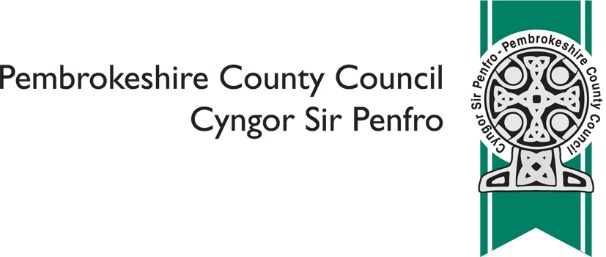 Ymgynghoriad ar y Strategaeth Doiledau Ddrafft – Ffurflen YmatebADRAN 1: Ein nod yw sicrhau dyfodol cynifer o doiledau cyhoeddus ag sydd modd. Byddwn yn gwneud hyn mewn amrywiol ffyrdd:Bwriadwn gydweithio gyda Chynghorau Tref a Chymuned a chymunedau lleol i amddiffyn darpariaeth ar gyfer y dyfodol. Bu hwn yn fodel llwyddiannus yn y gorffennol er mwyn atal cauByddwn yn ystyried trosglwyddo asedau cymunedol fel ffordd o warchod cyfleusterau. Defnyddiwyd y model hwn hefyd yn y gorffennol i atal cauByddwn yn ystyried cynyddu taliadau neu gynnwys mwy o gyfleusterau talu i ddefnyddio. Er ein bod yn cydnabod bod y sylwadau yn gyffredinol yn erbyn codi tâl, roedd yna hefyd sylwadau cyferbyniol i hynny oedd yn awgrymu y byddai’r cyhoedd yn  hapus i dalu pe bai hynny’n golygu y byddai toiledau ar gaelByddwn yn ceisio canfod darpariaeth wahanol ar gyfer toiledau sydd mewn perygl o gau. Er nad yw’r strategaeth hon yn bwriadu rhwystro cau toiledau pan fydd yna reswm cyfreithlon i wneud hynny, ym mhob achos byddwn yn ceisio dod o hyd i ddewis addas arall i gynnal digon o niferByddwn yn ystyried y rheiny yr ydym yn eu rheoli ar hyn o bryd ac yn eu cynnal a’u cadw, ond nad ydynt yn eiddo i ni, er mwyn sicrhau bod arian cyhoeddus yn cael ei wario yn y ffordd gywiCwestiwn 1. Dywedwch, os gwelwch yn dda, i ba raddau yr ydych yn cytuno neu anghytuno â’r ffyrdd yr ydym yn cynnig sicrhau dyfodol cynifer o doiledau cyhoeddus ag sydd modd? (ticiwch un yn unig, os gwelwch yn dda) Cytuno	 Dim un o’r ddau   	 Anghytuno 	 Dim yn gwybod/Dim yn siŵr 1a. Gwnewch unrhyw sylwadau yr ydych yn dymunoADRAN 2: Ein nod yw cynyddu mynediad i ddarpariaeth toiledau cyhoeddus drwy:Agor adeiladau cyhoeddus addas sydd o dan ein rheolaeth fel toiledau cyhoeddus gan gynnwys canolfannau hamdden, llyfrgelloedd a chanolfannau cymunedol. Ni fydd pob adeilad yn addas oherwydd trefniadau mynediad a diogelwch, a bydd oriau agor yn gyfyngedig i oriau rhedeg yr adeiladau. Bydd y rheiny sydd ar agor i’r cyhoedd yn arddangos y logo toiled cenedlaethol.Byddwn yn ymgysylltu â sefydliadau a busnesau lleol er mwyn eu hannog i agor eu toiledau i’w defnyddio gan y cyhoedd – bydd hyn yn gymorth i fynd i’r afael â’r heriau presennol ynghylch darpariaeth tymor hir a’r nifer o doiledau sydd ar gael. Byddwn hefyd yn annog y rheiny sy’n cytuno i agor eu toiledau i’r cyhoedd i arddangos y logo cenedlaethol.Cwestiwn 2. Dywedwch, os gwelwch yn dda, i ba raddau yr ydych yn cytuno neu anghytuno â’r ffyrdd yr ydym yn cynnig cynyddu mynediad i ddarpariaeth toiledau cyhoeddus? (ticiwch un yn unig, os gwelwch yn dda) Cytuno	 Dim un o’r ddau 	    Anghytuno	 Dim yn gwybod/Dim yn siŵr 2a. Gwnewch unrhyw sylwadau yr ydych yn dymunoADRAN 3: Ein nod yw gwella mynediad i bob grŵp drwy:Adolygu cyfleusterau newid babi fel bod darpariaeth ar gael lle bo modd i ddynion a merched. Byddwn yn ceisio cynyddu ein nifer o gyfleusterau newid babi ar draws y Sir.Adolygu oriau agor presennol toiledau er mwyn sicrhau eu bod yn ateb anghenion eu cymunedau lleol. Fodd bynnag, er ein bod yn deall yr angen i ystyried patrymau gwaith sy’n golygu bod angen darpariaeth 24 awr y dydd yn aml, mae’n rhaid inni hefyd ystyried y problemau gyda fandaliaeth ac ymddygiad gwrthgymdeithasol sy’n fwy cyffredin yn y nos. Mae amryw o’n blociau toiledau yn ganolbwyntiau fandaliaeth ac ymddygiad gwrthgymdeithasol; yn yr achosion hyn efallai na fydd dichon newid yr oriau agor.Sicrhau bod unrhyw flociau toiledau newydd neu adnewyddiadau mawr yn cynnig darpariaeth un rhyw er mwyn cynyddu’r nifer o giwbiclau y gall dynion a merched eu defnyddio, a darparu ar gyfer pobl drawsrywiol ac anneuaidd. Sicrhau bod unrhyw gyfleusterau i’r anabl neu adnewyddiadau ar raddfa fawr yn cydymffurfio â gofynion Deddf Cydraddoldeb. Efallai na fydd modd gwneud newidiadau ffisegol i’r ddarpariaeth bresennol. Fodd bynnag, lle na fydd hyn yn bosibl caiff darpariaeth wahanol ei hystyried. Byddwn yn sicrhau bod y cyhoedd yn gwybod ble y gallant ddod o hyd i doiled. Gallai hyn fod drwy osod arwyddion gwell i doiledau lle bo angen, annog yr holl doiledau cyhoeddus i arddangos y logo toiled cenedlaethol, gan sicrhau bod ein toiledau wedi eu mapio mewn cydweithrediad â Llywodraeth Cymru ar y map toiledau cenedlaethol ar gyfer Cymru a darparu gwybodaeth ar ein gwefan. Byddwn hefyd yn gweithio gyda thrydydd parti sy’n dymuno datblygu ap ar gyfer lleoliadau toiledau cyhoeddus.Byddwn yn ymgynghori â’r cyhoedd ynghylch unrhyw newidiadau yn y dyfodol er mwyn nodi rhwystrau ac anghenion a sicrhau bod yna ddarpariaeth ar gyfer pob grŵp Cwestiwn 3. Dywedwch, os gwelwch yn dda, i ba raddau yr ydych yn cytuno neu anghytuno â’r ffyrdd yr ydym yn cynnig cynyddu mynediad i’r holl grwpiau? (ticiwch un yn unig, os gwelwch yn dda) Cytuno	 Dim un o’r ddau 	   Anghytuno	 Dim yn gwybod/Dim yn siŵr.3a. Gwnewch unrhyw sylwadau yr ydych yn dymunoADRAN 4: Byddwn yn blaenoriaethu ein darpariaeth ac yn defnyddio’r meini prawf isod wrth ystyried cau cyfleusterau yn y dyfodol: Lefelau defnyddPa mor agos ydynt i ddewisiadau gwahanol eraillEffaith ar dwristiaethEffaith ar yr economiAmlder camddefnydd/ymddygiad gwrthgymdeithasolDarpariaeth ar gyfer pobl anablCwestiwn 4. Dywedwch, os gwelwch yn dda, i ba raddau yr ydych yn cytuno neu anghytuno â’r ffyrdd yr ydym yn cynnig blaenoriaethu’r ddarpariaeth a defnyddio’r meini prawf uchod wrth ystyried cau cyfleusterau yn y dyfodol? (ticiwch un yn unig, os gwelwch yn dda) Cytuno	 Dim un o’r ddau 	 Anghytuno	       Dim yn gwybod/Dim yn siŵr 4a. Gwnewch unrhyw sylwadau yr ydych yn dymunoADRAN 5: Syniadau ac awgrymiadau eraillCwestiwn 5. Defnyddiwch y lle hwn i gynnig syniadau neu awgrymiadau eraill a fo gennych. ADRAN 6: AMDANOCH CHIhttps://www.pembrokeshire.gov.uk/equalities/why-do-we-ask-equality-CwestiwnsCwestiwn 6. Ydych chi? (ticiwch bob un sy’n berthnasol) yn byw yn Sir Benfro yn unigolyn o’r tu allan i Sir Benfro yn weithiwr symudol (e.e. gofalwr cartref, postmon / person danfon nwyddau, contractwr ac yn y blaen) Cwestiwn 7. P’un ydych chi? (ticiwch un yn unig, os gwelwch yn dda) Benyw	 Gwryw	 Gwell gennyf derm arall		 Gwell gennyf beidio â dweudCwestiwn 8. Ydych chi’n? (ticiwch un yn unig, os gwelwch yn dda) 24 neu iau 	 25 – 64	 65 – 74	 75 neu hŷn   Gwell gennyf beidio â dweudCwestiwn 9. Oes gennych chi gyflwr iechyd corfforol neu feddyliol neu afiechyd sy’n para, neu y disgwylir iddo bara, am 12 mis neu ragor ac sy’n lleihau eich gallu i gyflawni gweithgareddau dyddiol? (ticiwch un yn unig, os gwelwch yn dda) Oes		 Nac oes		 Gwell gennyf beidio â dweudCwestiwn 10. Ydych chi’n darparu gofal rheolaidd, di-dâl, sylweddol i berthynas, ffrind neu gymydog sy’n methu ag ymdopi gartref heb gymorth oherwydd salwch, oedran neu anabledd? (ticiwch un yn unig, os gwelwch yn dda) Ydw		 Nac ydw		 Gwell gennyf beidio â dweudCwestiwn 11. Dywedwch a oes unrhyw rai o’r canlynol yn wir amdanoch chi (ticiwch bob un sy’n berthnasol). Rwyf yn disgwyl babi	                       Rwyf wedi cael babi yn y chwe mis diwethaf                Rwyf ar absenoldeb mamolaeth ar hyn o bryd  Rwyf ar absenoldeb tadolaeth ar hyn o bryd Dim un o’r rhain		            	 Gwell gennyf beidio â dweudCwestiwn 12. Oes gennych chi blant dibynnol 5 mlwydd oed neu iau (ar yr 31ain o Fawrth 2019)? (ticiwch un yn unig, os gwelwch yn dda) Oes		 Nac oes		 Gwell gennyf beidio â dweudCwestiwn 13. Os ydych chi’n teimlo bod unrhyw rai o’r canlynol wedi dylanwadu (yn gadarnhaol neu yn negyddol) ar eich ateb i’r arolwg hwn: eich tarddiad ethnig, rhyw, oedran, statws priodasol, tuedd rywiol, anabledd, ailbennu rhywedd, daliadau crefyddol neu ddiffyg cred, defnydd o’r Gymraeg, BSL neu ieithoedd eraill, cenedl neu gyfrifoldeb dros ddibynyddion, rhowch y manylion isod: Diolch i chi am eich amserUnwaith y bydd y ffurflen wedi’i chwblhau, sganiwch hi i mewn a’i hanfon drwy’r e-bost i surveys@pembrokeshire.gov.ukGellwch hefyd ei hanfon drwy’r post i: Cyngor Sir Penfro, Polisi, 2D Neuadd y Sir, Hwlffordd, SA61 1TPAtebwch, os gwelwch yn dda, erbyn dydd Mawrth 5 Mawrth 2019  Ymgynghoriad ar y Strategaeth Doiledau Ddrafft 